CTCP HOCHIEUVIET VIỆT NAM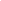 Số: …/2020/CV	TP Hồ Chí Minh, ngày … tháng … năm 2020V/v: “hỗ trợ ảnh hưởng của dịch Covid-19”Kính gửi: Công ty …	Căn cứ Hợp đồng thuê văn phòng số …-20…/HĐTVP giữa Công ty Cổ phần HOCHIEUVIET và Công ty … ký ngày … Dịch Covid-19 lan rộng nhiều quốc gia trên thế giới ảnh hưởng nghiêm trọng đến các Công ty cung cấp dịch vụ hỗ trợ người đi nước ngoài như Hộ Chiếu Việt.Từ tháng 2/2020, HoChieuViet đã có một loạt biện pháp cắt giảm nhân sự và tối giản chi phí hoạt động. Tuy nhiên tình hình ngày càng phức tạp, cho đến ngày 20/03/2020, hầu hết các nước phát triển đã đóng cửa biên giới với khách du lịch. Điều này khiến chúng tôi buộc phải tạm dừng hoạt động. Trước tình hình khó khăn đó, Hộ Chiếu Việt xin gửi tới Quý Công ty công văn này với mong muốn được cảm thông và hỗ trợ giảm giá mặt bằng trong thời gian ảnh hưởng của dịch Covid-19;Vì đây là trường hợp bất khả kháng, rất mong Quý Công ty thông cảm hỗ trợ. Chúng tôi xin chân thành cảm ơn!Nơi nhận:Như trên;Lưu ĐVST.GIÁM ĐỐC